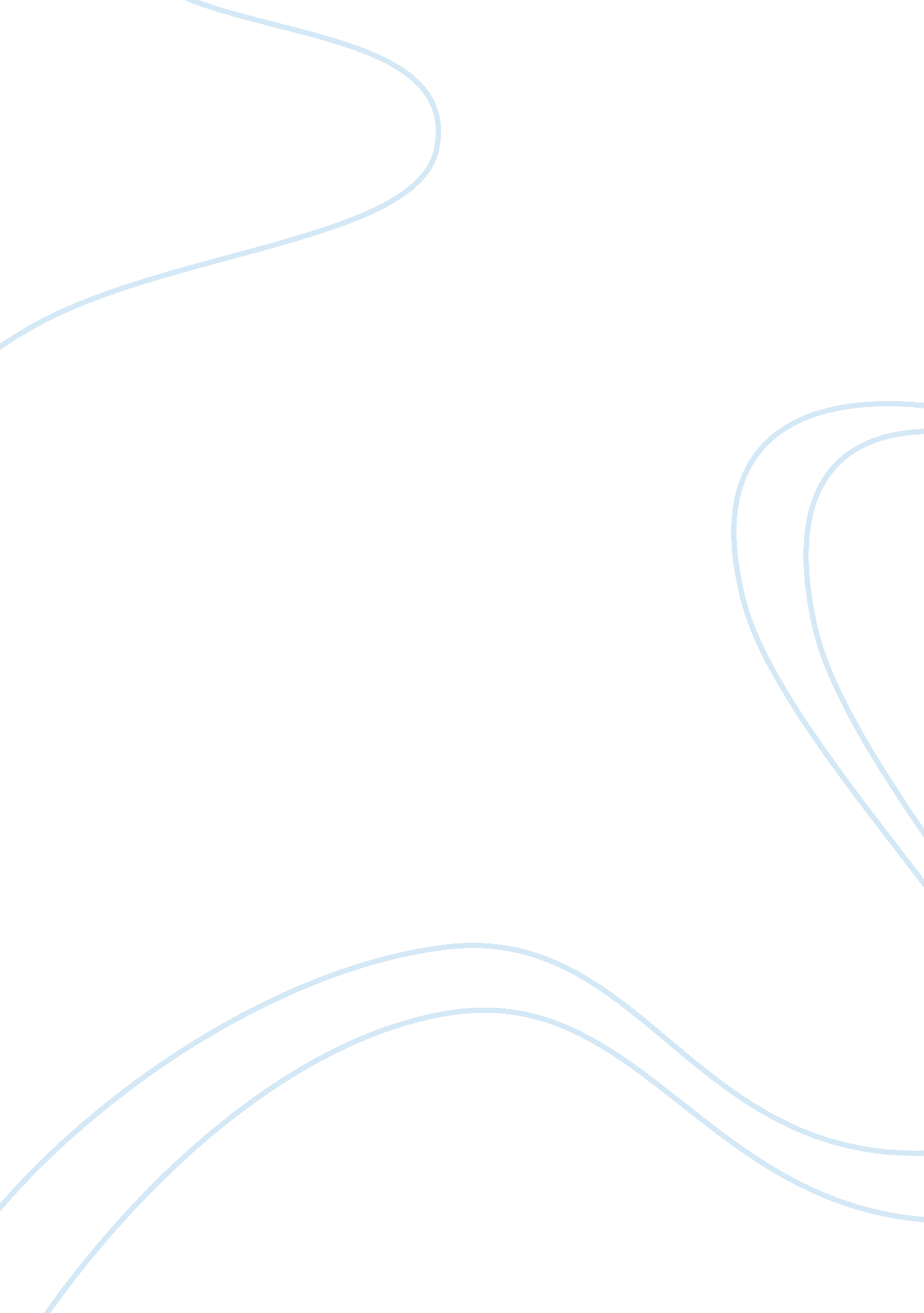 Based a brand of excellent administrations, it is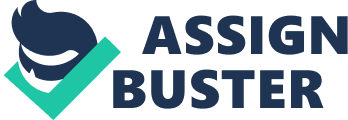 Based on analysis here are few recommendations: Feasibility of the market: Although American Express’ previousitem, Pass prepaid card, was not fruitful, the new Bank 2. 0 ought to have thecapacity to gain from the experience. For instance, Pass card charged a monthto month expense that the vast majority couldn’t legitimize of paying. Asexhibited in the SWOT investigation, the new Bank 2. 0 ought to have theperceivability of the market and should turn out to be more effective than itsancestor.  Assemble or accomplice decision: American Express has been apioneer in charge card coordinations and spearheaded the “ shut look” systems; it can use the current administration and promoting abilities for Bank2. 0. Therefore, building Bank 2. 0 will be a superior decision. American Expresscan obviously look for an accomplice that as of now has a solid associationwith the underbanked. This can limit the dangers that American Express willtake. Nonetheless, this will likewise take away the benefits. Moreover, ifAmerican’s Express will probably extend the client base, at that pointfabricating the item is a superior decision.  Acquiring: Alternatively, American Express can secure itsrivals, for example, Green Dot. Along these lines, it will access Green Dot’scurrent innovation, coordinations, and appropriation channels.  Conveyance channels: American Express can utilize its currentdispersion channel (it has 22, 000 ATMs) and can collaborate with built upretailer investors to offer considerably more ATMs for clients to utilize. Thekey is that there should be whatever number ATMs as could be expected under thecircumstances so clients can advantageously utilize Bank 2. 0 anyplace. On theoff chance that a client can’t discover an ATM to utilize the item, he/she willhave next to no inspiration to agree to accept Bank 2. 0.  American Express Brand: Many commentators are incredulous aboutAmerican Express’ interest on the underbanked. Given that American Express hasbeen a brand of avoidance and a brand of excellent administrations, it isconceivable that serving another fragment of individuals, for example, theunderbanked will hurt the brand picture of American Express. Be that as it may, as already talked about, for any organization to develop, it needs to build itsclient base. At the present time, American Express just serves a littlefragment of individuals that are prosperous, and this keeps the organization tobecome greater. By serving another portion of clients, American Express willhave the capacity to extend and develop. In any case, it will be imperative forAmerican Express to separate these 2 client sections. For instance, clientbenefit agents that attention on the well-off clients need to keep on offeringextraordinary administration. 